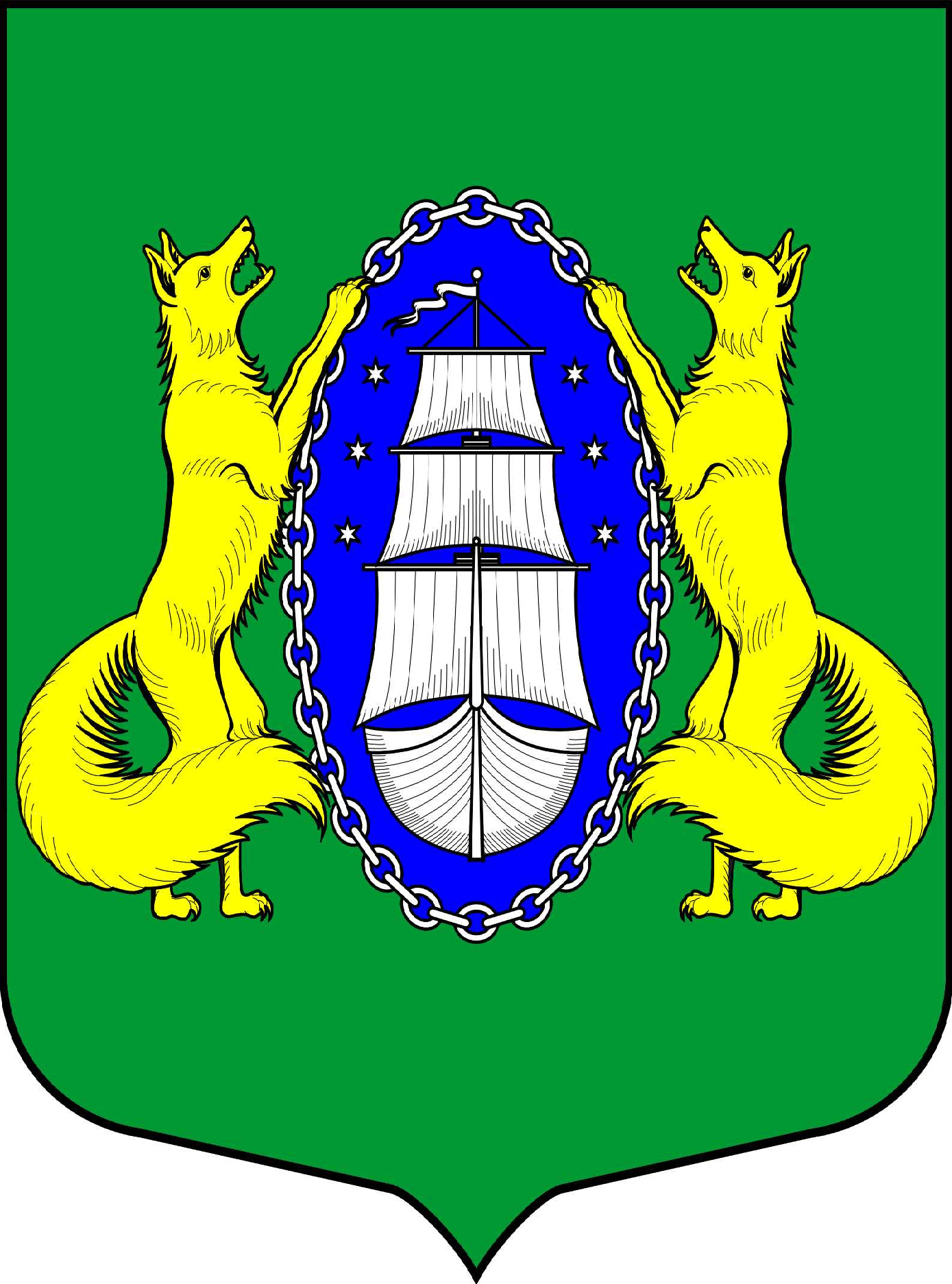 ВНУТРИГОРОДСКОЕ МУНИЦИПАЛЬНОЕ ОБРАЗОВАНИЕ САНКТ-ПЕТЕРБУРГА ПОСЕЛОК ЛИСИЙ НОСМУНИЦИПАЛЬНЫЙ СОВЕТпятый созывР Е Ш Е Н И Е_____________________________________________________________________________11.12.2018 г. № 33                                                                                    Санкт-ПетербургНа основании Бюджетного Кодекса Российской Федерации,  руководствуясь Положением о бюджетном процессе в муниципальном образовании поселок Лисий Нос, утвержденным решением МС МО пос. Лисий Нос № 26 от 04.05.2017 года,МУНИЦИПАЛЬНЫЙ СОВЕТ РЕШИЛ:Внести изменения в Решение муниципального совета от 12.12.2017 г.               № 55 «Об утверждении местного бюджета муниципального образования поселок Лисий Нос на 2018 год» (далее – Решение):Пункт 1 Решения изложить в следующей редакции:Утвердить:- общий объем доходов местного бюджета муниципального образования поселок Лисий Нос на 2018 г. в сумме 104 309,1 тысяч рублей,- общий объем расходов местного бюджета муниципального образования поселок Лисий Нос на 2018 г. в сумме 108 815,9 тысяч рублей,- дефицит местного бюджета муниципального образования поселок Лисий Нос на 2018 г. в сумме 4 506,8 тысяч рублей.Приложение № 1 «Доходы местного бюджета муниципального образования поселок Лисий Нос на 2018 год» изложить в редакции согласно Приложению 1 к настоящему Решению;Приложение № 2 «Распределение бюджетных ассигнований по разделам и подразделам местного бюджета муниципального образования поселок Лисий нос на 2018 год» изложить в редакции согласно Приложению 2 к настоящему Решению;Приложение № 3 «Распределение бюджетных ассигнований по разделам, подразделам, целевым статьям, группам, подгруппам видов расходов местного бюджета муниципального образования поселок Лисий Нос на 2018 год» изложить в редакции согласно Приложению 3 к настоящему Решению;Приложение № 4 «Ведомственная структура расходов местного бюджета муниципального образования поселок Лисий Нос на 2018 год» изложить в редакции согласно Приложению 4 к настоящему Решению;Приложение № 5 «Источники финансирования дефицита местного бюджета муниципального образования пос. Лисий Нос  на 2018 год» изложить в редакции согласно Приложению 5 к настоящему Решению.Пункт 12 изложить в следующей редакции:«Утвердить объем публичных нормативных обязательств в размере 1 242,1 тыс.руб.»      2. Контроль по исполнению Решения возложить на главу местной администрации   МО пос. Лисий Нос.Настоящее Решение вступает в силу после его официального опубликования.Глава муниципальногообразования                                                                                                           В.М. ГрудниковО внесении изменений в Решение МС от 12.12.2017 № 55 «Об утверждении местного бюджета муниципального образования  поселок Лисий Нос на 2018 год» 